Maths Long term Planner Y2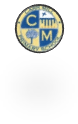 Maths Long term Planner Y2Maths Long term Planner Y2Maths Long term Planner Y2Maths Long term Planner Y2Maths Long term Planner Y2Maths Long term Planner Y2Maths Long term Planner Y2Maths Long term Planner Y2Maths Long term Planner Y2Maths Long term Planner Y2Maths Long term Planner Y2Maths Long term Planner Y2TermWeek 1Week 2Week 2Week 3Week 3Week 4Week 4Week 5Week 6Week 7Week 7Week 8AutumnPlace ValuePlace ValueTest weekBaseline using Y2 SatPlace ValuePlace ValueAdd & SubtractAdd & SubtractAdd & SubtractMoneyInc add/ subtractTimeTimeAutumnPlace ValuePlace ValuePlace ValueShapeShapeTest WeekTest WeekShapeMultiplicationFractionsFractions3 daysStatisticsSpring3 daysLength & HeightSTEM / Maths Week STEM / Maths Week Multiplication & divisionFocus: divisionMultiplication & divisionFocus: divisionMultiplication & divisionFocus: divisionMultiplication & divisionFocus: divisionFractionsTimeSpringAdd &SubtractAdd &SubtractAdd &SubtractPosition& directionPosition& directionTest weekPosition & directionTest weekPosition & directionWeight and massVolume, capacity & tempSummerShapeDivisionDivisionGAPGAPY2 SATSY2 SATSProblem solvingProblem solvingSummer3 daysFractionsFractionsFractionsTimeTimeGAPGAPGAPGAP3 days3 daysFocus Focus Test weeksTest weeksTest weeksReview time/GAPReview time/GAPNumberNumberMeasuresMeasuresGeometryGeometry